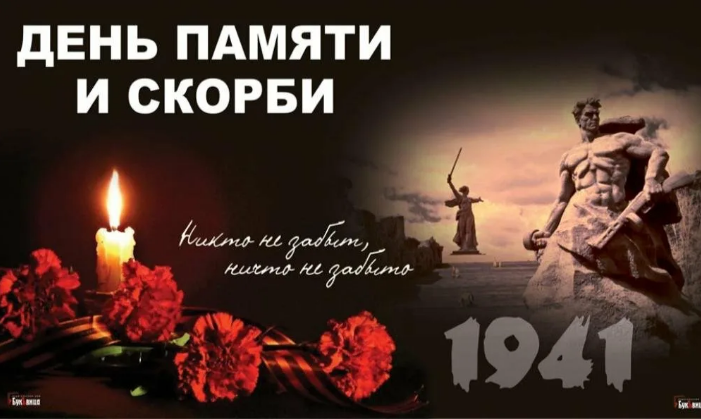 «НАБАТ   ВОЙНЫ  НАМ  ВНОВЬ  СТУЧИТСЯ  В  СЕРДЦЕ»                                          Час    истории22 июня 2023 года в этот скорбный и памятный день в МБУ «Атаманская поселенческая библиотека» был   проведен урок истории  «Набат войны нам   вновь стучится в сердце». Присутствующие на мероприятии увидели  хронику начала того страшного утра, которое принесло беду всему советскому народу. Увидели весь трудный и долгий путь к Победе. В ходе  мероприятия прозвучали стихи о войне в исполнении директора библиотеки и прозвучали песни военных лет. Всех погибших почтили минутой молчания.Мероприятие проведено  с взрослой категорией.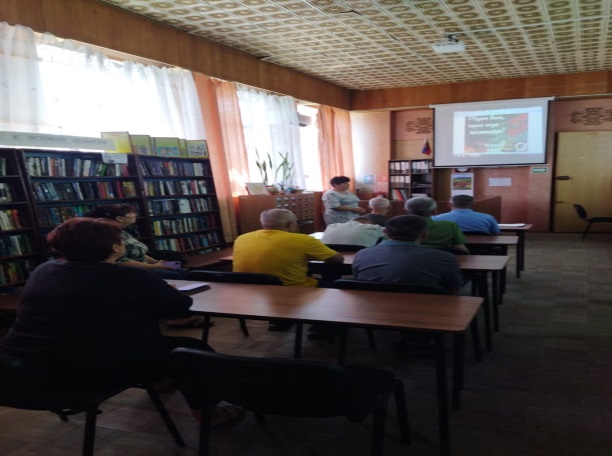 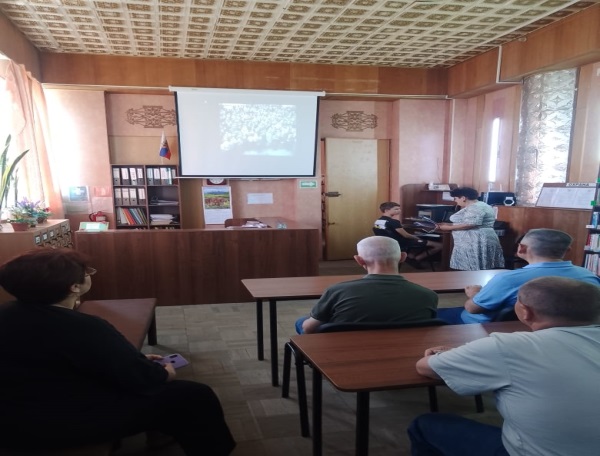 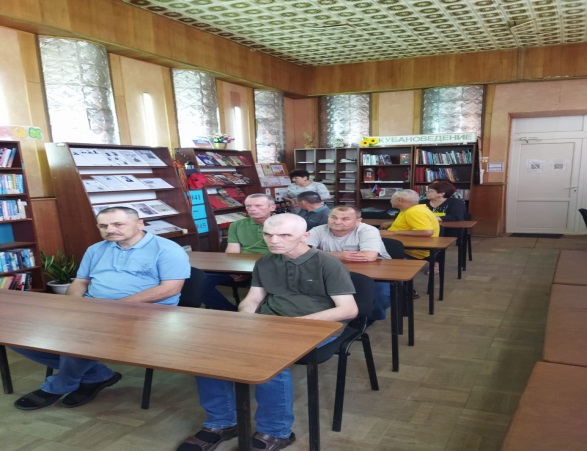 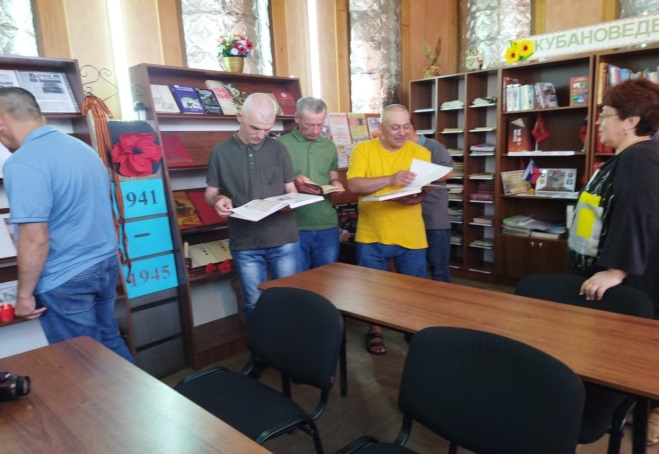 #Мы Помним #Живая Память Кубани